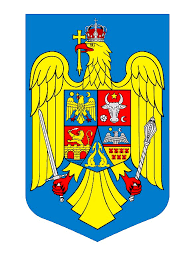 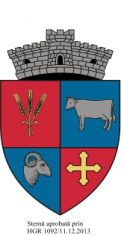 CUCERDEA, nr. 329, jud. MURES, 547190, tel./fax: 0265-457198, tel. 0265-457144, e-mail: cucerdea@cjmures.ro , web: www.e-comune.ro/primaria-cucerdea-msH O T Ă R Â R E A  nr. ______privind rectificarea bugetului local de venituri și cheltuieli al comunei Cucerdea pentru anul 2023Consiliul Local al comunei Cucerdea, judetul Mureș, întrunit în ședință ordinară din data de 28 septembrie 2023,             Având în vedere: - Referatul de aprobare nr. 5.458/13.09.2023 prin care se propune rectificarea bugetului local de venituri și cheltuieli al comunei Cucerdea pentru anul 2023 și Raportul de specialitate întocmit de Compartimentul financiar contabil din cadrul Aparatului de specialitate al Primarului comunei Cucerdea înregistrat sub nr. 5.459/13.09.2023,            - Rapoartele de avizare ale comisiilor de specialitate nr. 1, 2 și 3 înregistrate sub nr. ____, ____ și ____/ ___.09.2023,	În conformitate cu prevederile art.7 din Legea nr.52/2003 privind transparenţa decizională în administraţia publică, republicată,  art. 19 alin. (2), art. 20 alin. (1) lit. „c”, art. 50 din Legea nr. 273/2006 privind finanțele publice locale, Legea nr. 368/2022 a bugetului de stat pentru anul 2023, HCL nr. 9/2023 aprobarea Bugetului de venituri și cheltuieli  al comunei Cucerdea  pentru anul 2023, cu modificările ulterioare,În temeiul prevederilor Legii nr. 24/2000 privind normele de tehnică legislativă pentru elaborarea actelor normative, republicată şi actualizată, art.129 alin. (2) lit. „b”, alin. (4) li. „a”, art. 196 alin. (1) lit. „a” şi art. 200  din OUG nr. 57/2019 privind Codul administrativ, cu modificările şi completările ulterioare,H O T Ă R Ă Ș T EArt.1.  Se aprobă rectificarea bugetului local de venituri și cheltuieli al comunei Cucerdea pentru anul 2023, conform anexei nr. 1 care face parte integrantă din prezenta hotărâre.Art.2.  Se aprobă rectificarea programului anual de investiții conform anexei nr. 2 care face parte integrantă din prezenta hotărâre.	Art. 3. Primarul Comunei Cucerdea prin Compartimentul financiar contabil,  va asigura ducerea la îndeplinire a prevederilor prezentei hotărâri cu respectarea dispoziţiilor din actele normative în materie.Art.4. Prezenta hotărâre se comunică Primarului Comunei Cucerdea,  Instituţiei Prefectului Judeţul Mureş, Compartimentului financiar contabil, şi se aduce la cunoştinţă publică prin publicarea acesteia pe pagina de internet: www.e-comune.ro/primaria-cucerdea-ms.ro.    PH nr. _____/2023                Initiator,                                                          		  Avizat pentru legalitate,     Primar MORAR VASILE                                	     	                   Secretar General                Sabău Carmen-GeorgetaCUCERDEA, nr. 329, jud. MURES, 547190, tel./fax: 0265-457198, tel. 0265-457144, e-mail: cucerdea@cjmures.ro , web: www.e-comune.ro/primaria-cucerdea-msH O T Ă R Â R E A  nr. ______privind aprobarea proiectului tehnic, a indicatorilor tehnico-economici actualizați și a devizului general actualizat  pentru obiectivul de investiții „Extindere rețea de alimentare cu apa în comuna Cucerdea”, aprobat pentru finanțare prin Programul național de investiții „Anghel Saligny”, precum și a sumei reprezentând categoriile de cheltuieli finanțate de la bugetul local pentru realizarea obiectivului   Consiliul Local al comunei Cucerdea, judetul Mureș, întrunit în ședință ordinară din data de 28 septembrie 2023,             Având în vedere: - Referatul de aprobare nr. 5.461/13.09.2023 al proiectului de hotărâre prin care se propune aprobarea proiectului tehnic, a indicatorilor tehnico-economici actualizați și a devizului general actualizat  pentru obiectivul de investiții „Extindere rețea de alimentare cu apa în comuna Cucerdea”, aprobat pentru finanțare prin Programul național de investiții „Anghel Saligny”, precum și a sumei reprezentând categoriile de cheltuieli finanțate de la bugetul local pentru realizarea obiectivului și Raportul de specialitate întocmit de Compartimentul financiar contabil, impozite și taxe locale din cadrul Aparatului de Specialitate al Primarului Comunei Cucerdea înregistrat sub nr. 5.483/14.09.2023,- Rapoartele de avizare ale comisiilor de specialitate nr. 1, 2 și 3 înregistrate sub nr. ____, ____ și ____/ ___.09.2023, Văzând HCL nr. 47/2021 privind aprobarea cererii de finanțare și a devizului general estimativ a obiectivului de investiție: „Extindere rețea de alimentare cu apă în comuna Cucerdea” și HCL nr. 9/2023 privind aprobarea bugetului de venituri și cheltuieli al comunei Cucerdea pentru anul 2023,             În conformitate cu prevederile H.G. nr. 907/2016 privind etapele de elaborare şi conţinutul - cadru al documentaţiilor tehnico - economice aferente obiectivelor/proiectelor de investiţii finanţate din fonduri publice, ale Legii nr. 273/2006 privind finanțele publice locale, cu modificările și completările ulterioare, art. 4 alin. ( 1) lit. „a” din OUG nr. 95/2021 pentru aprobarea Programului naţional de investiţii "Anghel Saligny",   art. 6, alin. (1) litera .,b”, art. 9 alin. (1) din Ordinul nr. 1.333/2021 privind aprobarea Normelor metodologice pentru punerea în aplicare a prevederilor Ordonanţei de urgenţă a Guvernului nr. 95/2021 pentru aprobarea Programului naţional de investiţii "Anghel Saligny", pentru categoriile de investiţii prevăzute la art. 4 alin. (1) lit. a) - d) din Ordonanţa de urgenţă a Guvernului nr. 95/2021,          În temeiul prevederilor Legii nr. 24/2000 privind normele de tehnică legislativă pentru elaborarea actelor normative, republicată şi actualizată, art. 129 alin. (2) lit. „b”, alin. (4) lit. „d”, alin. (7) lit. „n”,  art. 139, art. 196, art. 198 alin, (1), art. 200 din OUG nr. 57/2019 privind Codul administrativ, cu modificările și completările ulterioare,H O T Ă R Ă Ș T E:             Art.1.  Se aprobă documentația tehnico-economică – – proiect tehnic pentru obiectivul de investiții „Extindere rețea de alimentare cu apa în comuna Cucerdea”, aprobat pentru finanțare prin Programul național de investiții „Anghel Saligny” prin ordin al ministrului dezvoltării, lucrărilor publice și administrației, întocmită de Procons 2010 SRL, înregistrată la Primăria comunei Cucerdea sub nr. 4.777/31.07.2023.	Art. 2. Se aprobă actualizarea indicatorilor tehnico-economici aferenți obiectivului de investiții „Extindere rețea de alimentare cu apă în comuna Cucerdea”, conform anexei nr. 1 care face parte integrantă din prezenta hotărâre.	Art. 3. Se aprobă devizul general actualizat aferent obiectivului de investiții „Extindere rețea de alimentare cu apa în comuna Cucerdea”, conform anexei nr. 2 care face parte integrantă din prezenta hotărâre.Art. 4. Se aprobă finanțarea de la bugetul local al UAT Comuna Cucerdea a sumei de 474.590,58 lei din care 225.131,75 lei reprezintă categoriile de cheltuieli finanțate de la bugetul local conform prevederilor art. 4 alin. (6) din Normele metodologice pentru punerea în aplicare a prevederilor Ordonanței de urgență a Guvernului nr. 95/2021 pentru aprobarea Programului național de investiții "Anghel Saligny", pentru categoriile de investiții prevăzute la art. 4 alin. (1) lit. a)-d) din Ordonanța de urgență a Guvernului nr. 95/2021, aprobate prin Ordinul ministrului dezvoltării, lucrărilor publice și administrației nr. 1333/2021.	Art. 5. Primarul Comunei Cucerdea, prin Compartimentul financiar contabil, impozite și taxe locale din subordinea sa, va asigura ducerea la îndeplinire a prevederilor prezentei hotărâri cu respectarea dispoziţiilor din actele normative în materie.Art. 6. Secretarul general al Comunei Cucerdea are responsabilitatea comunicării prezentei hotărâriPrimarului Comunei Cucerdea, Instituţiei Prefectului Judeţului Mureș, Compartimentului financiar contabil, impozite și taxe locale şi se aduce la cunoştinţă publică prin publicarea acesteia pe pagina de internet www.e-comune.ro/primaria-cucerdea-ms.ro.     PH nr. _______/2023					                               		     Avizat pentru legalitate,                      Initiator,   							  Secretar General            	Primar MORAR VASILE					       Sabău Carmen-GeorgetaCUCERDEA, nr. 329, jud. MURES, 547190, tel./fax: 0265-457198, tel. 0265-457144, e-mail: cucerdea@cjmures.ro , web: www.e-comune.ro/primaria-cucerdea-msH O T Ă R Â R E A  nr. ______privind atestarea apartenenței la domeniul privat al comunei Cucerdea a unor imobile situate în fostul complex zootehnicConsiliul Local al comunei Cucerdea, judetul Mureș, întrunit în ședință ordinară din data de 28 septembrie 2023,             Având în vedere: - Referatul de aprobare nr. 5.599/21.09.2023 al proiectului de hotărâre prin care se propune atestarea apartenenței la domeniul privat al comunei Cucerdea a unor imobile situate ]n fostul complex zootehnic și Raportul de specialitate întocmit de Compartimentul financiar contabil, impozite și taxe locale din cadrul Aparatului de Specialitate al Primarului Comunei Cucerdea înregistrat sub nr. 5.600/21.09.2023,           - Rapoartele de avizare ale comisiilor de specialitate nr. 1, 2 și 3 înregistrate sub nr. ____, ____ și ____/ ___.09.2023,           În conformitate cu prevederile Legii nr. 287/2009 privind Codul civil, republicată, cu modificările și completările ulterioare, ale Legii nr. 7/1996 a cadastrului şi a publicităţii imobiliare, republicată, cu modificările și completările ulterioare, art. 153 alin. (4) din Ordinul Agenţiei Naţionale de Cadastru și Publicitate Imobiliară nr. 600/2023 pentru aprobarea Regulamentului de recepţie şi înscriere în evidenţele de cadastru şi carte funciară,           În temeiul prevederilor Legii nr. 24/2000 privind normele de tehnică legislativă pentru elaborarea actelor normative, republicată şi actualizată, art.129, alin. (2) lit.„c”, art. 139, art. 196 alin. (1) lit. „a”, art. 200 din OUG 57/2019 privind Codul administrativ, cu modificările și completările ulterioare,H O T Ă R Ă Ș T E:             Art.1.  Se atestă apartenenţa la domeniul privat al comunei Cucerdea a Cucerdea a unor imobile situate în fostul complex zootehnic, imobile identificate în anexa care face parte integrantă din prezenta hotărâre.Art.2.  Inventarul bunurilor care alcătuiesc domeniul privat al comunei Cucerdea se va actualiza în mod corespunzător conform legislației în vigoare.Art. 3. Primarul Comunei Cucerdea, prin Compartimentul financiar contabil, impozite și taxe locale din subordinea sa, va asigura ducerea la îndeplinire a prevederilor prezentei hotărâri cu respectarea dispoziţiilor din actele normative în materie.Art. 4. Secretarul general al Comunei Cucerdea are responsabilitatea comunicării prezentei hotărâri Primarului Comunei Cucerdea, Instituţiei Prefectului Judeţului Mureș, Compartimentului financiar contabil, impozite și taxe locale şi se aduce la cunoştinţă publică prin publicarea acesteia pe pagina de internet www.e-comune.ro/primaria-cucerdea-ms.ro.     PH nr. _____/2023                      Initiator,                                                          	Avizat pentru legalitate,            Primar MORAR VASILE                                	     	     Secretar General  Sabău Carmen-GeorgetaCUCERDEA, nr. 329, jud. MURES, 547190, tel./fax: 0265-457198, tel. 0265-457144, e-mail: cucerdea@cjmures.ro , web: www.e-comune.ro/primaria-cucerdea-msH O T Ă R Â R E A  nr. ______privind aprobarea radierii dreptului de servitute de trecere cu piciorul și auto instituit asupra imobilului – teren înscris în CF 52419 Cucerdea Consiliul Local al comunei Cucerdea, judetul Mureș, întrunit în ședință ordinară din data de 28 septembrie 2023,             Având în vedere: - Referatul de aprobare nr. 5.615/22.09.2023 al proiectului de hotărâre prin care se propune aprobarea radierii dreptului de servitute de trecere cu piciorul și auto instituit asupra imobilului – teren înscris în CF 52419 Cucerdea și Raportul de specialitate întocmit de Compartimentul financiar contabil, impozite și taxe locale din cadrul Aparatului de Specialitate al Primarului Comunei Cucerdea înregistrat sub nr. 5.616/22.09.2023,           - Rapoartele de avizare ale comisiilor de specialitate nr. 1, 2 și 3 înregistrate sub nr. ____, ____ și ____/ ___.09.2023,           În conformitate cu prevederile art. 770 din Legea nr. 287/2009 privind Codul civil, republicată, cu modificările și completările ulterioare, ale Legii nr. 7/1996 a cadastrului şi a publicităţii imobiliare, republicată, cu modificările și completările ulterioare, Ordinului Agenţiei Naţionale de Cadastru și Publicitate Imobiliară nr. 600/2023 pentru aprobarea Regulamentului de recepţie şi înscriere în evidenţele de cadastru şi carte funciară,           În temeiul prevederilor Legii nr. 24/2000 privind normele de tehnică legislativă pentru elaborarea actelor normative, republicată şi actualizată, art.129, alin. (2) lit.„c”, art. 139, art. 196 alin. (1) lit. „a”, art. 200 din OUG 57/2019 privind Codul administrativ, cu modificările și completările ulterioare,H O T Ă R Ă Ș T E:             Art.1.  Se aprobă radierea din cartea funciară a dreptului de servitute de trecere cu piciorul și auto constituit în favoarea imobilului înscris în CF nr. 53751 Cucerdea, imobil înscris în CF sporadic 50044, ca fond dominant, asupra imobilului – teren înscris în CF 52419 Cucerdea, ca fond servant.             Art.2.  Se aprobă radierea din cartea funciară a dreptului de servitute de trecere cu piciorul și auto constituit în favoarea imobilului înscris în CF nr. 53390 Cucerdea, imobil înscris în CF sporadic 50045, ca fond dominant, asupra imobilului – teren înscris în CF 52419 Cucerdea, ca fond servant.             Art.3.  Se aprobă radierea din cartea funciară a dreptului de servitute de trecere cu piciorul și auto constituit în favoarea imobilului înscris în CF nr. 54059 Cucerdea, imobil înscris în CF sporadic 50046, ca fond dominant, asupra imobilului – teren înscris în CF 52419 Cucerdea, ca fond servant.             Art.4.  Se aprobă radierea din cartea funciară a dreptului de servitute de trecere cu piciorul și auto constituit în favoarea imobilului înscris în CF nr. 53162 Cucerdea, imobil înscris în CF sporadic 50047, ca fond dominant, asupra imobilului – teren înscris în CF 52419 Cucerdea, ca fond servant.             Art.5.  Se aprobă radierea din cartea funciară a dreptului de servitute de trecere cu piciorul și auto constituit în favoarea imobilului înscris în CF nr. 52918 Cucerdea, imobil înscris în CF sporadic 50048, ca fond dominant, asupra imobilului – teren înscris în CF 52419 Cucerdea, ca fond servant.             Art.6.  Se aprobă radierea din cartea funciară a dreptului de servitute de trecere cu piciorul și auto constituit în favoarea imobilului înscris în CF nr. 52415 Cucerdea, imobil înscris în CF sporadic 50707, ca fond dominant, asupra imobilului – teren înscris în CF 52419 Cucerdea, ca fond servant.Art. 7. Primarul Comunei Cucerdea, prin Compartimentul financiar contabil, impozite și taxe locale din subordinea sa, va asigura ducerea la îndeplinire a prevederilor prezentei hotărâri cu respectarea dispoziţiilor din actele normative în materie.Art. 8. Secretarul general al Comunei Cucerdea are responsabilitatea comunicării prezentei hotărâri Primarului Comunei Cucerdea, Instituţiei Prefectului Judeţului Mureș, Compartimentului financiar contabil, impozite și taxe locale şi se aduce la cunoştinţă publică prin publicarea acesteia pe pagina de internet www.e-comune.ro/primaria-cucerdea-ms.ro.     PH nr. _____/2023                      Initiator,                                                          			Avizat pentru legalitate,            Primar MORAR VASILE                                	     	     		      Secretar General               Sabău Carmen-Georgeta